МІНІСТЕРСТВО ОСВІТИ І НАУКИ УКРАЇНИЛьвівський національний університет імені Івана ФранкаФакультет іноземних мовКафедра англійської філологіїЗатвердженоНа засіданні кафедри англійської філологіїфакультету іноземних мовЛьвівського національного університету імені Івана Франка(протокол № 1 від 28.08.2020 р.)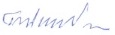 ____________________ _____________Завідувач кафедри проф. Білинський М. Е. Силабус з навчальної дисципліни «Перша іноземна мова (англійська)»,що викладається в межах ОПП ‘ Англійська та друга іноземні мови і літератури’ бакалаврського рівня вищої освіти для здобувачів зі спеціальності 035 ФілологіяЛьвів 2020 р.Силабус курсу «Перша іноземна мова (англійська)»  2020/2021 навчального року** Схема курсуАдреса викладання курсуЛьвівський національний університет імені Івана Франка, факультет іноземних мов, кафедра англійської філології, кім. 435, вул. Університетська, 1, м. ЛьвівФакультет та кафедра, за якою закріплена дисциплінаФакультет іноземних мов, кафедра англійської філологіїГалузь знань, шифр та назва спеціальностіГалузь знань 03 Гуманітарні наукиСпеціальність 035 ФілологіяСпеціалізація 035.041 Германські мови та літератури (переклад включно) — перша англійськаВикладачі курсуБойчук Ю.В. (асистент кафедри англійської філології)Гавронська І.Б. (асистент кафедри англійської філології)Гураль О.Ю. (к.філ.наук, доц. кафедри англійської філології)Задорожна (Кулиняк) О.П. (асистент кафедри англійської філології)Ковалів С.Ю. (асистент кафедри англійської філології)Когут С.В. (к.філ.наук, доц. кафедри англійської філології)Лук’яненко С.Ф. (асистент кафедри англійської філології)Оленюк О.В. (к.філ.наук, доц. кафедри англійської філології)Павлишенко О.А. (к.філ.наук, доц. кафедри англійської філології)Самотея А.В. (асистент кафедри англійської філології)Сподарик О.В. (к.філ.наук, доц. кафедри англійської філології)Сухорольська С.М. (к.філ.наук, доц. кафедри англійської філології)Хоміченко В.В. (асистент кафедри англійської філології)Контактна інформація викладачівjuliemerald7@gmail.comivanna_suslova@yahoo.co.ukoksanahural4@gmail.comoksana.kulyniak@gmail.comkt_salome@ukr.netsv22claire@yahoo.comsvitlanal555@gmail.comlenaolenyuk1@gmail.comolialviv2014@gmail.comantonina_samoteya@ukr.netspodaryk@gmail.comsukhorolsky@gmail.comvirabalukh88@gmail.comКонсультації по курсу відбуваютьсяЩовівторка, 12:00 – 13:00 за адресою: Львівський національний університет імені Івана Франка, факультет іноземних мов, кафедра англійської філології, кім. 435, вул. Університетська, 1, м. ЛьвівІнформація про курсКурс «Перша іноземна мова (англійська)» є нормативною дисципліною зі спеціальності “Філологія” для освітньої програми бакалавра, яка викладається у 3 та 4 семестрах в обсязі 14 кредитів (за Європейською Кредитно-Трансферною Системою ECTS).Коротка анотація курсуПрограма вивчення англійської мови як «Першої іноземної мови» на другому курсі спрямована на підвищення різнорівневої мовної та мовленнєвої компетенції студентів до якісно вищого рівня, а саме рівня міжнародного стандарту B2+ відповідно до Загальноєвропейських рекомендацій з мовної освіти.Навчальний курс включає три взаємно доповнювані аспекти, які забезпечують комплексне досягнення мети курсу та передбачає формування як лінгвістичних: мовних, синтаксичних, стилістичних, так і металінгвістичних компетенцій, зокрема, вміння логічно та критично мислити, аналізувати і синтезувати інформацію, в тому числі аналізувати структуру літературних текстів, авторську мову та стиль, жанрові особливості тексту, прослідкувати зв'язок між формою та змістом твору, аналізуючи різні стилістичні засоби і їхні функції. Опрацювання текстового матеріалу різних жанрів в різноманітних  ситуативних контекстах та у різних видах мовленнєвої діяльності,  лексичних тем із фокусуванням на явищах полісемії, синонімії й антонімії та  граматичного матеріалу, передбачений програмою другого курсу, спрямоване на подальше вдосконалення лексичних, граматичних, фонетичних навичок студентів, розширення їхнього активного та потенційного словникового запасу. Мета та цілі курсуМета  курсу  передбачає подальше удосконалення набутих студентами знань з теорії та практики мови на першому курсі, розвиток їхніх творчих здібностей, розширення різнорівневої мовленнєвої компетенції майбутніх філологів, підвищення мовно-мовленнєвих компетенцій студентів до якісно вищого рівня, а саме Upper Intermediate (B2+) з читання, письма, аудіювання та усного мовлення.Цілі курсу:сформувати у студентів наукове уявлення про системний характер лексики та граматики англійської мови;розширити та активувати у студентів здобуті раніше  знання, вміння та навички;ознайомити з ефективними способами розширення власного словникового запасу та виробити навички користування різними типами словників;розвинути у студентів навички граматично правильного мовлення в його усній та письмовій формі, в тому числі вдосконалити граматичну компетентність з тем передбачених робочою програмою;формувати і вдосконалити вміння та навики англійської нормативної вимови;навчити аналізувати та виконувати різні види письмових завдань, сформувавши  базові уявлення про офіційний та розмовний стилі;сформувати вміння сприймати автентичні  аудіо- та відео матеріали;вдосконалити діалогічне та монологічне мовлення студента, а також виробити вміння виражати власну думку на запропоновану тему.Література для вивчення дисципліниОсновна літератураEvans V., Dooley J. Upstream Upper-intermediate: Student’s book. – Express publishing, 2002. - 264 p. Evans V., Dooley J. Upstream Upper-intermediate: Workbook. – Express publishing, 2002. – 138 p.Foley M., Hall D. Longman Advanced Learners’ Grammar. A self-study Reference and Practice Book with Answers. – Pearson Education Limited, 2010. – 384 p.Thomson A.J., Martinet A.V. A Practical English Grammar. - Oxford University Press, 4th edition, 2010. – 383 p.The Norton Anthology of English Literature / Ed. M.H. Abrams. – 5th ed. – Vol. 2. – 2578 p.Допоміжна літератураАракин В.Д. Практический курс английского языка. 2 курс.- Москва: ВЛАДОС, 1998.Гужва Т.Н. Английский язык. Разговорные темы. В 2т. – Киев: Тандем, 1996. - т.I.Гужва Т.Н. Английский язык. Разговорные темы. В 2т. – Киев: Тандем, 1996. - т.II.Каушанская В.Л., Ковнер Р.Л., Кожевникова О.Н., Свирская С.Е., Райнерс З.М., Цырлина Ф.Я. Сборник упражнений по грамматике английского языка. – Москва, 2007.Черноватий Л.М., Карабан В. І., Набокова І.Ю., Фролова Є.І., Рябих М.В., Слюнін О.В., Пчеліна С.Л., Мащенко С.Г., Зайда В.М. Практична граматика англійської мови з вправами у 2т. – Вінниця: Нова книга, 2006.- т. I.Черноватий Л.М., Карабан В.І., Набокова І.Ю., Дмитренко В.О., Ребрій О.В., Мащенко С.Г. Практична граматика англійської мови з вправами у 2т. – Вінниця: Нова книга, 2006.- т.II. Alexander L.G. Longman English Grammar Practice.– Longman, 1998. – 398 р.Dooley J., Evans V. Grammarway 4. – Express Publishing, 2006. – 218 p. Eales F., Oakes S. Speakout Upperintermediate. - Pearson Education Limited, 2011. – 175 p.Evans V. FCE Use of English 2. - Express Publishing, 2008.Evans V. Round-up 6. - Longman, 2003. – 256 p.Evans V. Successful Writing. Upper-Intermediate. - Express Publishing, 2012. – 160 p.Gairns R., Redman S. Oxford Word Skills. Advanced.  – Oxford University Press, 2012. – 240 p.Gairns R., Redman S. Idioms and Phrasal Verbs. – Oxford University Press, 2009.– 192 p.Gough Ch. English Vocabulary Organiser. – Boston: Heinle, Thomson, 2002. – 224 p.Hewings M. Advanced Grammar in Use.– Cambridge University Press, 3rd ed., 2013.–294 p.Mann M. Destination B2. Grammar and Vocabulary with key. - Macmillan Publishers Limited, 2008. – 312 p.McCarthy M, O’Dell F. English Vocabulary in Use. Upper-Intermediate. - Cambridge University Press, 1996. – 296 p.McCarthy M, O’Dell F. Test your English Vocabulary in Use. - Cambridge University Press, 2001. – 296 p.Moutsou E. Use of English B2 for all exams. – MM Publications, 2009. – 184 p.Prodromou L. Grammar and Vocabulary for First Certificate. - Longman, 2000.Skipper M. Advanced Grammar and Vocabulary: student’s book. – Newbury: Express publishing, 2007. – 238 p.Swan M. Practical English usage. – Oxford: OUP, 1996.Thomas B.J. Advanced Vocabulary & Idiom. – Longman, 2001.Watcyn-Jones P. Target vocabulary 3. - Penguin Book, 2000.Wyatt R. Vocabulary for FCE. Penguin English Guides, 2002.Vince M. Advanced Language Practice. – Macmillan Publishers Limited, 2006. – 295 p.Vince M., Clarke S. Macmillan English Grammar in Context. Advanced.–Macmillan, 2008.–240 p.Wellman G. Wordbuilder. – Macmillan, 1998. – 266 p.Yule G. Oxford Practice Grammar Advanced. ― Oxford University Press, 2012. – 280 p. Словники та довідникиБалла М.І. Англо-український словник: У 2 т. – Київ: Освіта, 1996. – Т. 1.Балла М.І. Англо-український словник: У 2 т. – Київ: Освіта, 1996. – Т. ІІ.Баранцев К.Т. Англо-український фразеологічний словник. – Київ: Знання, 2006.Бенсон М., Бенсон Э., Илсон Р. Комбинаторный словарь английского языка. – Москва: Русский язык, 1990.Загнітко А.П., Данилюк І.Г. Великий сучасний англо-український, українсько-англійський словник. – Донецьк: ТОВ ВКФ «БАО», 2006.Зубков М., Мюллер В. Сучасний англо-український та українсько-англійський словник. – Харків: ВД «Школа», 2005.Longman Exam Dictionary. - Longman, 2007.Oxford advanced learner’s dictionary. - Oxford: OUP, 1997.Oxford Collocations Dictionary for students of English. – Oxford University Press, 2012.Oxford Learner’s Thesaurus. A dictionary of synonyms. – Oxford University Press, 2012. Інформаційні ресурсиhttp://www.ted.com/ talkshttp://live.cnn.com/http://www.bbc.co.uk/radio/player/bbc_world_servicehttp://www.oxfordreference.comwww.longman-elt.com/dictionaries/webdictionary.htmlТривалість курсу420 годин:Обсяг курсу256 годин аудиторних практичних занять та 164 години самостійної роботиОчікувані результати навчанняПісля завершення цього курсу студент буде: знати: правила словесного і логічного наголосу; інтонаційне оформлення різнотипних англійських простих і складних речень; граматичний матеріал в обсязі, що передбачений робочою програмою з дисципліни, зокрема використання неособових форм дієслова, модальних дієслів, умовного способу, емфатичних структур інверсії, правила вживання непрямої мови, порядку слів у реченні, узгодження часів, основні випадки використання пунктуації тощо;різні властивості слова: особливості лексичного значення (його семантику), стилістичну характеристику, систему форм слова, словотворчу структуру і можливості сполучення, функції в реченні, а також його синоніми, омоніми, антоніми та ін.;шляхи збагачення англійської лексики (словотворення, запозичення, утворення фразеологічних одиниць);засоби вираження певної комунікативної інтенції;уміти : робити правильний словесний і логічний наголос;інтонаційно оформлювати різні типи речень;практично володіти лексичними одиницями у певних сферах людської діяльності відповідно до програми курсу;працювати з різними типами словників;теоретично і практично володіти запланованими для курсу граматичними темами; розуміти різноманітні тексти невеликого обсягу та розкривати імпліцитну інформацію, що міститься в них;адекватно реагувати в певній комунікативній ситуації, дотримуючись параметрів комунікативної відповідності та мовної правильності,описувати події, висловлювати свою думку, робити повідомлення, отримувати інформацію у співрозмовника, передавати інформацію у непрямій мові;вести бесіду в обсязі тематики курсу з опорою на фактуальні та візуальні орієнтири або без опор;розуміти та комунікативно реагувати на загальну та приховану інформацію у таких типах тексту: історії, оповідання, уривки зі статей, невеликі віршові форми тощо.Ключові словаанглійська література, аналітичне читання, граматика, лексика, індивідуальне домашнє читанняФормат курсудистанційний Проведення практичних занять та консультацій для кращого розуміння тем.ТемиЗмістовий модуль 1.WAYS OF COMMUNICATION,  FEELINGS  AND MONEY MATTERS Тема 1. Crossing Barriers. Ways of CommunicationТема 2. Moods, Feelings and EmotionsТема 3. Making a LivingЗмістовий модуль 2.MODERN LIVING: DWELLINGS AND MODERN TRENDSТема  4.  Make Yourself at HomeТема 5. Modern TrendsЗмістовий модуль 3.LIVE AND LEARN: TRAVELLING / HISTORY/ EDUCATIONТема 6.  Going Places Teма 7.  History LessonsТема 8.  Learning LessonsЗмістовий модуль 4.ENVIRONMENT AND HEALTHY LIFESTYLEТема 9.  Planet IssuesТема 10.  The Cycle of Life Підсумковий контроль, формаіспит в кінці семеструусний ПререквізитиДля вивчення курсу студенти потребують знань з першої іноземної  мови на рівні B2+ за шкалою Загальноєвропейських рекомендацій з мовної освіти для сприйняття категоріального апарату та адекватного розуміння джерел.Навчальні методи та техніки, які будуть використовуватися під час викладання курсуУ ході засвоєння навчальної дисципліни реалізується комплексний підхід до використання методів навчання. Комбінація методів навчання, що дає найбільш вагомий результат, залежить від типу практичного заняття та граматичного матеріалу, над котрим працюють студенти у певний проміжок часу.Серед методів, які застосовуються на заняттях з “Першої іноземної мови «англійська»”, активно використовуються: словесні методи: розповідь, бесіда, пояснення;наочні методи: ілюстрація, демонстрація;практичні методи: підготовчі, пробні, тренувальні та творчі вправи.На заняттях використовують як індуктивний, так і дедуктивний методи засвоєння матеріалу студентами. Щодо методів навчання за рівнем самостійної розумової діяльності, у процесі роботи використовують репродуктивний, частково-пошуковий та дослідницький методи. Критерії оцінювання (окремо для кожного виду навчальної діяльності)Оцінювання проводиться за 100-бальною шкалою. Бали нараховуються за наступним співвідношенням: • практичні заняття: 25% семестрової оцінки; максимальна кількість балів 25,• контрольні заміри (модулі): 25% семестрової оцінки; максимальна кількість балів 25,• екзамен: 50% семестрової оцінки – 50 балів.Підсумкова максимальна кількість балів – 100.Засоби діагностики успішності навчання:Контрольні тестиІндивідуальне опитуванняМодульні письмові роботиІспитАкадемічна доброчесність: Очікується, що роботи студентів (твори, тематичні реферати, презентації, групові проекти) будуть їх самостійними роботами. Списування, втручання в роботу інших студентів становлять, але не обмежують, приклади можливої академічної недоброчесності. Виявлення ознак академічної недоброчесності в письмовій роботі студента є підставою для її незарахуванння викладачем, незалежно від масштабів плагіату чи обману. Відвідування занять є важливою складовою навчання. Очікується, що всі студенти відвідають усі практичні заняття курсу. Студенти мають інформувати викладача про неможливість відвідати заняття. У будь-якому випадку студенти зобов’язані дотримуватися усіх строків визначених для виконання усіх видів письмових робіт, передбачених курсом. Література. Уся література, яку студенти не зможуть знайти самостійно, буде надана викладачем виключно в освітніх цілях без права її передачі третім особам. Студенти заохочуються до використання також й іншої літератури та джерел, яких немає серед рекомендованих.Політика виставлення балів. Враховуються бали, набрані під час практичних занять та бали підсумкового тестування. При цьому обов’язково враховуються присутність на заняттях та активність студента під час практичного заняття; недопустимість пропусків та запізнень на заняття; недопустимість користування мобільним телефоном, планшетом чи іншими мобільними пристроями під час заняття в цілях не пов’язаних з навчанням; списування та плагіат; несвоєчасне виконання поставленого завдання і т. ін.Жодні форми порушення академічної доброчесності не толеруються.Підсумкові питання(Змістовий блок № 1.Мовленнєва компетенція)Eco-tourism and different eco-tourism projects from around the globe.Traditional jobs in today’s high-tech Britain.The pros and cons of being a boss.The smart way to live. Houses of the future.Things to do to conserve energy in the home.Body language as a form of non-verbal communication. Gestures and Feelings.The art of communicating beautiful ideas in interesting ways. Theatre for the deaf.The Stress of commuting.Employment opportunities in Ukraine and abroad. Interview Techniques.Healthy lifestyle.A Multilingual Internet. Pros and cons.Crossing Barriers. Modern means of communication.The Happiness Formula. Main “ingredients”.Many aspects of life have changed over the last 30 years. Comment on some of the areas that have changed in your country and say whether you think these changes are positive or negative. In your opinion, which aspects of modern living would a person from the previous century find most difficult to get used to?Increasing Positive Energy at Home. Feng Shui.How do movies, television and the Internet influence people’s values and beliefs? Do violence, pornography, etc. in the media affect the behaviour of people? Sharing feelings with others as a great way to get things off the mind.History Lessons. Famous historical figures. The importance of knowing the past.What constitutes quality leisure time, in your view? What is your preferred way of ‘letting your hair down’?A Proper Education for the 21st Century Youth.Use it or lose it: keeping your mind agile.“Global warming is just media hype. It’s nothing new and nothing to worry about” How real is climate change? Is skepticism justified? What challenges does it pose for humanity?How to live to 101? The time of my life. What is the best and worst thing about being your age?   History Lessons: “Freedom is never voluntarily given by the oppressor; it must be demanded by the oppressed” (Martin Luther King). (Змістовий блок 2. Граматична компетенція)The Infinitive: form and use, syntactical functions. The Use of Bare Infinitive. The Objective with the Infinitive Construction (The Complex Object).The Subjective with the Infinitive Construction (The Complex Subject).The Gerund: form and use, /syntactical functions/. Predicative Constructions with the Gerund.Verbs taking the Infinitive or Gerund with/ without a change in meaning. Participle I and Participle II: form and use, syntactical functions. Misrelated Participles. The Objective Participial Construction (with Participle I & Participle II). The Subjective Participial Construction (with Participle I & Participle II).The Absolute Participial Constructions (the non-prepositional & prepositional absolute participial constructions, absolute constructions without a participle).Modal Verbs expressing Possibility, Probability and Logical Assumptions.Modal Verbs expressing Request and Permission/ Prohibition.Modal Verbs expressing Advice, Necessity and Obligation.Modal Verbs expressing Habits/ Routines, Preferences and Criticism.Past Modals: Modal Verbs expressing Ability, Permission, Necessity, etc. in the Past.The Subjunctive Mood. Subjunctive I and the Suppositional Mood.The Subjunctive Mood. Subjunctive II (patterns with the Unreal Past).The Subjunctive Mood. Unreal Conditionals /II and III Types/.Sentences with a real condition: Factual and Predictive Conditionals /0 and I Types/. Alternatives to “IF”.The Use of Articles with Countable Nouns (in general and with certain semantic groups of nouns). Specific uses of articles in particular patterns.The Use of Articles with Uncountable Nouns. Partitives.The Use of Articles for Making Generalizations. The Absence of Articles.Demonstratives and Quantifiers. Subject-Verb Agreement in Sentences with Quantifiers.Relative Clauses: the use of relative pronouns & relative adverbs, defining & non-defining relative clauses.Reduced relative clauses.Emphatic Structures and Inversion. (Змістовий блок 3 Основи англійської  літератури. Інтерпретація художніх текстів) Jane Austin and her personal way of success and her personal tragedy.What are the main topics of Jane Austin’s novels? Two sisters Marianne and Elinor in the novel of Jane Austen “Sense and Sensibility”.Charles Dickens and his book “Great Expectations”.Pitt and his greatest expectations in life.The ability to forgive in “Great Expectations”: Pitt and Estella.William Thackeray and his distinguishing qualities of literary works.“What kind of novel is associated with the name of Sir W. Scott? What are the means of creating the atmosphere of the past used by the author of “Quentin Durward”? Who is the hero of the novel? What is he like?Vanity Fair” - the fullest picture of the English society of the 19th century.Becky Sharp and Amelia Sedley – different and similar life stories.The main topicality of Charlotte Bronte’s “Jane Eyre”.The image of independent woman in “Jane Eyre”.The tragedy of Heathcliff and Catherine in the novel “Wuthering Heights”. George Eliot’s “Mill on the Floss”: autobiography based on inner human world.The personality of George Elliot, a prominent English writer and the way her views and attitudes are reflected in her novel “The Mill on the Floss”.Speak about the relationships of Tom and Maggie Tulliver (“The Mill on the Floss”). Are there any similarities between Maggie and the author, George Elliot? What are they?Speak about the Crawleys (W. M. Thackeray “Vanity Fair”). In what way does this family reflects the decline of the upper class in Victorian Britain?How are the events of Alfred Tennyson’s private life reflected in his famous elegy “In Memoriam”? What emotions and images are depicted in it? What is its mood?Tomas Hardy: the most important themes in his novel “Tess.”Speak about R. Browning’s contribution to English poetry, his dramatic monologue “My last Duchess” and its historical context.How does the title of the novel (“Wuthering Heights”) reflect the intensity of emotions depicted in it? Name the main themes of the novel.The religious aspect (side) of Dante Gabriel Rosetti’s individual style in poetry. The imagery, Christian symbols and main themes in his poem “The Blessed Damozel”.Does the young Damozel’s desire to be together with her lover in heaven contradict her faith (“The Blessed Damozel”)? In what way? What are the chances for two lovers to be together? Talk about the mixture of sensuousness and religious severity in Christina Rosetti’s poetry.Modern British Drama.ОпитуванняАнкету-оцінку з метою оцінювання якості курсу буде надано по завершенню курсу.Тиж. / дата / год.-Тема, план, короткі тезиФорма діяльності (заняття) Література, ресурси в інтернетіЗав-дання (самост. робота) – год.Термін виконання1 семестр1/01.09-04.09/81. Crossing Barriers. Ways of Communication.2. The Infinitive. A general theoretical outline. Forms and use, /syntactical functions/3. J. Austen “Sense and sensibility”.практичні заняття1. Evans V., Dooley J. Upstream Upper-intermediate: Student’s book. – Express publishing, 2002. - 264 p. 2. Evans V., Dooley J. Upstream Upper-intermediate: Workbook. – Express publishing, 2002. – 138 p 3. Foley M., Hall D. Longman Advanced Learners’ Grammar. A self-study Reference and Practice Book with Answers. – Pearson Education Limited, 2010. – 384 p.4. Thomson A.J., Martinet A.V. A Practical English Grammar. - Oxford University Press, 4th edition, 2010.-383p.5. J. Austen “Sense and sensibility”.501.09.2020-04.09.20202/07.09-11.09/81. Types of Languages. Communication Technology. Social skills.2. The Infinitive: forms of the Infinitive (2) & the use of Bare Infinitive3. Walter Scott “Quentin Durward”.практичні заняття1. Evans V., Dooley J. Upstream Upper-intermediate: Student’s book. – Express publishing, 2002. - 264 p. 2. Evans V., Dooley J. Upstream Upper-intermediate: Workbook. – Express publishing, 2002. – 138 p 3. Thomson A.J., Martinet A.V. A Practical English Grammar.- Oxford University Press, 4th edition, 2010.–383p.4. Evans V. FCE Use of English 2. - Express Publishing, 2008.5. Mann M. Destination B2. Grammar and Vocabulary with key. - Macmillan Publishers Limited, 2008. – 312 p.6. Walter Scott “Quentin Durward”.507.09.2020-11.09.20203/14.09-18.09/81. Facial expressions. Body language. 2. The Objective with the Infinitive Construction (The Complex Object) and The Subjective with the Infinitive Construction (The Complex Subject)  (1)3. Ch. Dickens “Great Expectations”.практичні заняття1. Evans V., Dooley J. Upstream Upper-intermediate: Student’s book. – Express publishing, 2002. - 264 p. 2. Foley M., Hall D. Longman Advanced Learners’ Grammar. A self-study Reference and Practice Book with Answers. – Pearson Education Limited, 2010. – 384 p.3. Thomson A.J., Martinet A.V. A Practical English Grammar.- Oxford University Press, 4th edition, 2010.–383p.4. Wellman G. Wordbuilder.  Macmillan, 1998. – 266 p.5. Ch. Dickens “Great Expectations”.514.09.2020-18.09.20204/21.09-25.09/81. Moods, Feelings and Emotions2. The Objective with the Infinitive Construction (The Complex Object) and The Subjective with the Infinitive Construction (The Complex Subject) (2).3. W. M. Thackeray “Vanity Fair”.практичні заняття1. Evans V., Dooley J. Upstream Upper-intermediate: Student’s book. – Express publishing, 2002. - 264 p. 2. Evans V., Dooley J. Upstream Upper-intermediate: Workbook. – Express publishing, 2002. – 138 p 3. Thomson A.J., Martinet A.V. A Practical English Grammar.- Oxford University Press, 4th edition, 2010.–383p.4. Gairns R., Redman S. Oxford Word Skills. Advanced.  – Oxford University Press, 2012. – 240 p.5. W. M. Thackeray “Vanity Fair”.521.09.2020-25.09.20205/28.09 - 02.10/81. Physical sensations. Gestures and Feelings. Phobias: causes, symptoms, treatments, Controlling Feelings2. Various Structures with the Infinitive. Revision3. G. Eliot  ”Mill on the Floss”.практичні заняття1. Evans V., Dooley J. Upstream Upper-intermediate: Student’s book. – Express publishing, 2002. - 264 p. 2. Thomson A.J., Martinet A.V. A Practical English Grammar.- Oxford University Press, 4th edition, 2010.–383p.3. Gairns R., Redman S. Oxford Word Skills. Advanced.  – Oxford University Press, 2012. – 240 p.4. Gough Ch. English Vocabulary Organiser. – Boston: Heinle, Thomson, 2002. – 224 p.5. G. Eliot  ”Mill on the Floss”.528.09.2020-02.10.20206/05.10 - 09.10/81. Expressing feelings. The Happiness Formula. Dealing with Stress2.  Verbs taking the Infinitive or Gerund with/ without a change in meaning.3. E. Bronte “Wuthering Heights”.практичні заняття1. Evans V., Dooley J. Upstream Upper-intermediate: Student’s book. – Express publishing, 2002. - 264 p. 2. Evans V., Dooley J. Upstream Upper-intermediate: Workbook. – Express publishing, 2002. – 138 p 3. Thomson A.J., Martinet A.V. A Practical English Grammar.- Oxford University Press, 4th edition, 2010.–383p.4. Evans V. FCE Use of English 2. - Express Publishing, 20085. Skipper M. Advanced Grammar and Vocabulary: student’s book. – Newbury: Express publishing, 2007.– 238 p.6. Watcyn-Jones P. Target vocabulary 3. - Penguin Book, 2000.7. E. Bronte “Wuthering Heights”.505.10.2020-09.10.20207/12.10 - 16.10/81. Earning a living. Career Prospects. Make it or break it: how to become successful in life.2. The –ing form: Gerund vs. Participle I. The Gerund: form and use, /syntactical functions/. Predicative Constructions with the Gerund (noun/ pronoun + ‘-ing’ form)3. Ch. Bronte “Jane Eyre”.практичні заняття1. Evans V., Dooley J. Upstream Upper-intermediate: Student’s book. – Express publishing, 2002. - 264 p. 2. Evans V., Dooley J. Upstream Upper-intermediate: Workbook. – Express publishing, 2002. – 138 p 3. Thomson A.J., Martinet A.V. A Practical English Grammar.- Oxford University Press, 4th edition, 2010.–383p.4. Gairns R., Redman S. Oxford Word Skills. Advanced.  – Oxford University Press, 2012. – 240 p.5. Ch. Bronte “Jane Eyre”.512.10.2020-16.10.20208/19.10 - 23.10/81. Jobs, skills and qualities. Work and Business.2. The Infinitive and Gerund: Revision. Progress Test3. Victorian Poetry. практичні заняття1. Evans V., Dooley J. Upstream Upper-intermediate: Student’s book. – Express publishing, 2002. - 264 p. 2. Evans V., Dooley J. Upstream Upper-intermediate: Workbook. – Express publishing, 2002. – 138 p 3. Evans V. FCE Use of English 2. - Express Publishing, 20084. Mann M. Destination B2. Grammar and Vocabulary with key. - Macmillan Publishers Limited, 2008. – 312 p.5. The Norton Anthology of English Literature / Ed. M.H. Abrams. – 5th ed. – Vol. 2., 1987. – 2578 p.619.10.2020-23.10.20209/26.10 - 30.11/81. Money Matters. Are you a spender or a saver?2. Participle I and Participle II (form and use, syntactical functions). The Objective Participial Construction and the Subjective Participial Construction3. A. Tennyson “In Memoriam”.практичні заняття1. Evans V., Dooley J. Upstream Upper-intermediate: Student’s book. – Express publishing, 2002. - 264 p. 2. Thomson A.J., Martinet A.V. A Practical English Grammar.- Oxford University Press, 4th edition, 2010.–383p.3. Vince M., Clarke S. Macmillan English Grammar in Context. Advanced.–Macmillan,2008.–240 p.4. McCarthy M, O’Dell F. English Vocabulary in Use. Upper-Intermediate. - Cambridge University Press, 1996. – 296 p.5. The Norton Anthology of English Literature / Ed. M.H. Abrams. – 5th ed. – Vol. 2., 1987. – 2578 p.526.10.2020-30.11.202010/02.11 –06.11/81. Make Yourself at Home. Modern Dwellings. Rooms and Areas of the House. Household Items. Chores2. Participle I form and use, /syntactical functions/. Participle II: form and use, /syntactical functions/. Misrelated Participles.3. Robert Browning “My Last Duchess”.практичні заняття1. Evans V., Dooley J. Upstream Upper-intermediate: Student’s book. – Express publishing, 2002. - 264 p. 2. Thomson A.J., Martinet A.V. A Practical English Grammar.- Oxford University Press, 4th edition, 2010.–383p.3.Gough Ch. English Vocabulary Organiser. – Boston: Heinle, Thomson, 2002. – 224 p.4. Wellman G. Wordbuilder. – Macmillan, 1998. – 266 p.5. The Norton Anthology of English Literature / Ed. M.H. Abrams. – 5th ed. – Vol. 2, 1987. – 2578 p.502.11.2020-06.11.202011/09.11 –13.11/81. A House with a Difference: Eccentric Houses, Houses of the Future, my Ideal Home.Green Issues. Energy-efficient appliances. Things to do to conserve energy at home.2.  The Objective Participial Construction (with Participle I & Participle II)  and  The Subjective Participial Construction (with Participle I & Participle II).3. Algernon Charles Swinburne (selected poems).практичні заняття1. Evans V., Dooley J. Upstream Upper-intermediate: Student’s book. – Express publishing, 2002. - 264 p. 2. Evans V., Dooley J. Upstream Upper-intermediate: Workbook. – Express publishing, 2002. – 138 p 3. Hewings M. Advanced Grammar in Use. – Cambridge University Press, 3rd ed., 2013. – 294 p.4.Vince M., Clarke S. Macmillan English Grammar in Context. Advanced.–Macmillan, 2008.–240 p.5. Gairns R., Redman S. Oxford Word Skills. Advanced.  – Oxford University Press, 2012. – 240 p.6. The Norton Anthology of English Literature / Ed. M.H. Abrams. – 5th ed. – Vol. 2., 1987. – 2578 p.509.11.2020-13.11.202012/16.11 - 20.11/81. Modern Trends. Lifestyles2. The Absolute Participial Constructions (the non-prepositional & prepositional absolute participial constructions, absolute constructions without a participle). Reduced relative clauses.3. Victorian Poetry: Revision. практичні заняття1. Evans V., Dooley J. Upstream Upper-intermediate: Student’s book. – Express publishing, 2002. - 264 p. 2. Evans V., Dooley J. Upstream Upper-intermediate: Workbook. – Express publishing, 2002. – 138 p 3. Foley M., Hall D. Longman Advanced Learners’ Grammar. A self-study Reference and Practice Book with Answers. – Pearson Education Limited, 2010. – 384 p.4. Gairns R., Redman S. Oxford Word Skills. Advanced.  – Oxford University Press, 2012. – 240 p.5. The Norton Anthology of English Literature / Ed. M.H. Abrams. – 5th ed. – Vol. 2., 1987. – 2578 p.516.11.2020-20.11.202013/23.11 –27.11/81.”Describing people”. Facial Features. Appearance. First Impressions.2. Relative Clauses (the use of relative pronouns & relative adverbs, defining & non-defining relatives clauses, reduced relative clauses).3. Dante Gabriel Rosetti (selected poems).практичні заняття1. Evans V., Dooley J. Upstream Upper-intermediate: Student’s book. – Express publishing, 2002. - 264 p. 2. Evans V., Dooley J. Upstream Upper-intermediate: Workbook. – Express publishing, 2002. – 138 p 3. Evans V. Round-up 6. - Longman, 2003. – 256 p.4.Gough Ch. English Vocabulary Organiser. – Boston: Heinle, Thomson, 2002. – 224 p.5. The Norton Anthology of English Literature / Ed. M.H. Abrams. – 5th ed. – Vol. 2, 1987. – 2578 p.523.11.2020-27.11.202014/30.11 –04.12/81. Fashion and Style. Haute Couture. Fashion in Ukraine.2. Time Clauses. Revision.3. Christina Rosetti (selected poems).практичні заняття1. Evans V., Dooley J. Upstream Upper-intermediate: Student’s book. – Express publishing, 2002. - 264 p. 2. Evans V., Dooley J. Upstream Upper-intermediate: Workbook. – Express publishing, 2002. – 138 p 3. Evans V. FCE Use of English 2. - Express Publishing, 20084. Mann M. Destination B2. Grammar and Vocabulary with key. - Macmillan Publishers Limited, 2008. – 312 p.5. The Norton Anthology of English Literature / Ed. M.H. Abrams. – 5th ed. – Vol. 2. 1987. – 2578 p.530.11.2020-04.12.202015/07.12 –11.12/81. Media and Fame. Celebrities. Reality Shows.2. Subject-Verb Agreement. Introductory It and There3. Pre-Raphaelite Poetry.практичні заняття1. Evans V., Dooley J. Upstream Upper-intermediate: Student’s book. – Express publishing, 2002. - 264 p. 2. Evans V., Dooley J. Upstream Upper-intermediate: Workbook. – Express publishing, 2002. – 138 p 3. Foley M., Hall D. Longman Advanced Learners’ Grammar. A self-study Reference and Practice Book with Answers. – Pearson Education Limited, 2010. – 384 p.4. Gough Ch. English Vocabulary Organiser. – Boston: Heinle, Thomson, 2002. – 224 p.5. The Norton Anthology of English Literature / Ed. M.H. Abrams. – 5th ed. – Vol. 2, 1987. – 2578 p.507.12.2020-11.12.202016/14.12-18.12/81. Festivals. Cultural events. Modern Art.2. Emphatic Structures. Revision Test.3. Prominent Writers of the 19th Century.практичні заняття1. Evans V., Dooley J. Upstream Upper-intermediate: Student’s book. – Express publishing, 2002. - 264 p. 2. Evans V., Dooley J. Upstream Upper-intermediate: Workbook. – Express publishing, 2002. – 138 p 3. Thomson A.J., Martinet A.V. A Practical English Grammar. - Oxford University Press, 4th edition, 2010.–383p.4. Evans V. Round-up 6. - Longman, 2003. – 256 p.5. Gairns R., Redman S. Oxford Word Skills. Advanced.  – Oxford University Press, 2012. – 240 p.6. Watcyn-Jones P. Target vocabulary 3. - Penguin Book, 2000.7. The Norton Anthology of English Literature / Ed. M.H. Abrams. – 5th ed. – Vol. 2., 1987. – 2578 p.614.12.2020-18.12.2020Іспит2 семестр1/09.02-12.02/81. Travel broadens the mind. Great experiences2. Modal Verbs expressing Possibility, Probability and Logical Assumptions.3. O. Wilde. Biography.практичні заняття1. Evans V., Dooley J. Upstream Upper-intermediate: Student’s book. – Express publishing, 2002. - 264 p. 2. Evans V., Dooley J. Upstream Upper-intermediate: Workbook. – Express publishing, 2002. – 138 p 3. Thomson A.J., Martinet A.V. A Practical English Grammar. - Oxford University Press, 4th edition, 2010.-383 p.4. Dooley J., Evans V. Grammarway 4. – Express Publishing, 2006. – 218 p.5. Mann M. Destination B2. Grammar and Vocabulary with key. - Macmillan Publishers Limited, 2008. – 312 p.509.02.2021-12.02.20212/15.02-19.02/81. Holidays. Travelling around the world. Popular tourist destinations2. Modal Verbs expressing Request and Permission3. O. Wilde. “The Picture of Dorian Grey”практичні заняття1. Evans V., Dooley J. Upstream Upper-intermediate: Student’s book. – Express publishing, 2002. - 264 p. 2. Dooley J., Evans V. Grammarway 4. – Express Publishing, 2006. – 218 p.3. Foley M., Hall D. Longman Advanced Learners’ Grammar. A self-study Reference and Practice Book with Answers. – Pearson Education Limited, 2010. – 384 p.4. McCarthy M, O’Dell F. English Vocabulary in Use. Upper-Intermediate. - Cambridge University Press, 1996. – 296 p.5. O. Wilde. “The Picture of Dorian Grey”515.02.2021-19.02.20213/ 22.02-26.02/81. Means of Transport. Guilt-free holidays: eco-tourism and different eco-tourism projects from around the globe2. Modal Verbs expressing Advice, Necessity and Obligation.3. Selected poems by W. Yeats.практичні заняття1. Evans V., Dooley J. Upstream Upper-intermediate: Student’s book. – Express publishing, 2002. - 264 p. 2. Evans V., Dooley J. Upstream Upper-intermediate: Workbook. – Express publishing, 2002. – 138 p 3. Thomson A.J., Martinet A.V. A Practical English Grammar. - Oxford University Press, 4th edition, 2010.-383p.4. Dooley J., Evans V. Grammarway 4. – Express Publishing, 2006. – 218 p.5. Mann M. Destination B2. Grammar and Vocabulary with key. - Macmillan Publishers Limited, 2008. – 312 p.6. The Norton Anthology of English Literature / Ed. M.H. Abrams. – 5th ed. – Vol. 2., 1987. – 2578 p.522.02.2021-26.02.20214/01.03-05.03/81. Historical Figures. State and Society. History Lessons.2. Modal Verbs expressing Habits, Preferences and Criticism.3. E. Foster. Biography. “A Passage to India”.практичні заняття1. Evans V., Dooley J. Upstream Upper-intermediate: Student’s book. – Express publishing, 2002. - 264 p. 2. Evans V., Dooley J. Upstream Upper-intermediate: Workbook. – Express publishing, 2002. – 138 p 3. Foley M., Hall D. Longman Advanced Learners’ Grammar. A self-study Reference and Practice Book with Answers. – Pearson Education Limited, 2010. – 384 p.4. Gairns R., Redman S. Oxford Word Skills. Inermediate.  – Oxford University Press, 2012. – 240 p.5. E. Foster. “A Passage to India”.501.03.2021-05.03.20215/08.03 - 12.03/81. Fighting for Rights. Peace and Conflict.2. Past Modals: Modal Verbs expressing Ability, Permission, Necessity in the Past.3. V. Woolf. Biography. ”Mrs. Dalloway”.практичні заняття1. Evans V., Dooley J. Upstream Upper-intermediate: Student’s book. – Express publishing, 2002. - 264 p. 2. Foley M., Hall D. Longman Advanced Learners’ Grammar. A self-study Reference and Practice Book with Answers. – Pearson Education Limited, 2010. – 384 p.3. Vince M. Advanced Language Practice. – Macmillan Publishers Limited, 2006. – 295 p.4. Gairns R., Redman S. Oxford Word Skills. Advanced.  – Oxford University Press, 2012. – 240 p.5. V.Woolf.. ”Mrs.Dalloway”.508.03.2021-12.03.20216/15.03 - 19.03/81. Education systems. Education in the USA/ UK and Ukraine. Types of School. Schools of the Future. The Cyber School.2. Modal Verbs: Revision.3. J. Joyce. Biography.практичні заняття1. Evans V., Dooley J. Upstream Upper-intermediate: Student’s book. – Express publishing, 2002. - 264 p. 2. Evans V., Dooley J. Upstream Upper-intermediate: Workbook. – Express publishing, 2002. – 138 p 3. Thomson A.J., Martinet A.V. A Practical English Grammar. - Oxford University Press, 4th edition, 2010.-383p.4. Vince M. Advanced Language Practice. – Macmillan Publishers Limited, 2006. – 295 p.5. McCarthy M, O’Dell F. English Vocabulary in Use. Upper-Intermediate. - Cambridge University Press, 1996. – 296 p.6. Mann M. Destination B2. Grammar and Vocabulary with key. - Macmillan Publishers Limited, 2008. – 312 p.7. The Norton Anthology of English Literature / Ed. M.H. Abrams. – 5th ed. – Vol. 2., 1987. – 2578 p.515.03.2021-19.03.20217/22.03 - 26.03/81. Exams and qualifications. School days. School problems: bullying. Studying Abroad.2. “The Dubliners” by J. Joyce.3. Grammar Progress Test (1)практичні заняття1. Evans V., Dooley J. Upstream Upper-intermediate: Student’s book. – Express publishing, 2002. - 264 p. 2. Evans V., Dooley J. Upstream Upper-intermediate: Workbook. – Express publishing, 2002. – 138 p 3. Thomson A.J., Martinet A.V. A Practical English Grammar. - Oxford University Press, 4th edition, 2010.-383p.4. Skipper M. Advanced Grammar and Vocabulary: student’s book. – Newbury: Express publishing, 2007. –238 p.5. J. Joyce “The Dubliners”522.03.2021-26.03.20218/29.03 - 02.04/81. Environmental problems. Pollution of the Earth.2. The category of Mood in English. The Oblique Moods. Basic Form-types.3. Contemporary poetry.практичні заняття1. Evans V., Dooley J. Upstream Upper-intermediate: Student’s book. – Express publishing, 2002. - 264 p. 2. Thomson A.J., Martinet A.V. A Practical English Grammar. - Oxford University Press, 4th edition, 2010.-383p.3. Vince M. Advanced Language Practice. – Macmillan Publishers Limited, 2006. – 295 p.4. Gairns R., Redman S. Oxford Word Skills. Advanced.  – Oxford University Press, 2012. – 240 p.5. The Norton Anthology of English Literature / Ed. M.H. Abrams. – 5th ed. – Vol. 2., 1987. – 2578 p.529.03.2021-02.04.20219/05.04 - 09.04/81. Planet Issues. Antarctica: the Key to Planet Earth.2. Conditionals 1. (Real: Factual and Predictive Conditionals).3. W. Audenпрактичні заняття1. Evans V., Dooley J. Upstream Upper-intermediate: Student’s book. – Express publishing, 2002. - 264 p. 2. Evans V., Dooley J. Upstream Upper-intermediate: Workbook. – Express publishing, 2002. – 138 p 3. Thomson A.J., Martinet A.V. A Practical English Grammar. - Oxford University Press, 4th edition, 2010.-383p.4. Vince M. Advanced Language Practice. – Macmillan Publishers Limited, 2006. – 295 p.5. The Norton Anthology of English Literature / Ed. M.H. Abrams. – 5th ed. – Vol. 2., 1987. – 2578 p.505.04.2021-09.04.202110/12.04 – 16.04/81. Green Issues. Conservation Projects. Energy-efficient appliances. Alternative sources of energy.2. Conditionals 2 (Unreal Conditionals & Alternatives to “IF).3. D. Thomasпрактичні заняття1. Evans V., Dooley J. Upstream Upper-intermediate: Student’s book. – Express publishing, 2002. - 264 p. 2. Evans V., Dooley J. Upstream Upper-intermediate: Workbook. – Express publishing, 2002. – 138 p 3. Foley M., Hall D. Longman Advanced Learners’ Grammar. A self-study Reference and Practice Book with Answers. – Pearson Education Limited, 2010. – 384 p.4. Gairns R., Redman S. Oxford Word Skills. Advanced.  – Oxford University Press, 2012. – 240 p.5. Skipper M. Advanced Grammar and Vocabulary: student’s book. – Newbury: Express publishing, 2007. –238 p.6. Vince M. Advanced Language Practice. – Macmillan Publishers Limited, 2006. – 295 p.7. The Norton Anthology of English Literature / Ed. M.H. Abrams. – 5th ed. – Vol. 2., 1987. – 2578 p.512.04.2021-16.04.20211119.04 – 23.04/81. Health & Medicine. Healthy lifestyle.2. Subjunctive II.3. Ph. Larkin.практичні заняття1. Evans V., Dooley J. Upstream Upper-intermediate: Student’s book. – Express publishing, 2002. - 264 p. 2. Evans V., Dooley J. Upstream Upper-intermediate: Workbook. – Express publishing, 2002. – 138 p 3. Thomson A.J., Martinet A.V. A Practical English Grammar. - Oxford University Press, 4th edition, 2010.-383p.4. Vince M. Advanced Language Practice. – Macmillan Publishers Limited, 2006. – 295 p.5. Foley M., Hall D. Longman Advanced Learners’ Grammar. A self-study Reference and Practice Book with Answers. – Pearson Education Limited, 2010. – 384 p.6. Watcyn-Jones P. Target vocabulary 3. - Penguin Book, 2000.7. The Norton Anthology of English Literature / Ed. M.H. Abrams. – 5th ed. – Vol. 2., 1987. – 2578 p.519.04.2021-23.04.202112/26.04 - 30.04/81. Food: fuel or pleasure? Food and drinks. Mood food.2. Subjunctive I and the Suppositional Mood.3. Contemporary drama.практичні заняття1. Evans V., Dooley J. Upstream Upper-intermediate: Student’s book. – Express publishing, 2002. - 264 p. 2. Evans V., Dooley J. Upstream Upper-intermediate: Workbook. – Express publishing, 2002. – 138 p 3. Foley M., Hall D. Longman Advanced Learners’ Grammar. A self-study Reference and Practice Book with Answers. – Pearson Education Limited, 2010. – 384 p.4. Vince M. Advanced Language Practice. – Macmillan Publishers Limited, 2006. – 295 p.5. Skipper M. Advanced Grammar and Vocabulary: student’s book. – Newbury: Express publishing, 2007.–238 p.6. The Norton Anthology of English Literature / Ed. M.H. Abrams. – 5th ed. – Vol. 2., 1987. – 2578 p.526.04.2021-30.04.202113/03.05 –07.05/81. A Healthy Mind in a Healthy Body: Healthy Eating. Junk food. Genetically Modified Food: a friend or a foe?2. The Subjunctive Mood. Revision.3. S. Beckett “Waiting for Godot”.практичні заняття1. Evans V., Dooley J. Upstream Upper-intermediate: Student’s book. – Express publishing, 2002. - 264 p. 2. Evans V., Dooley J. Upstream Upper-intermediate: Workbook. – Express publishing, 2002. – 138 p 3. Vince M. Advanced Language Practice. – Macmillan Publishers Limited, 2006. – 295 p.4. Mann M. Destination B2. Grammar and Vocabulary with key. - Macmillan Publishers Limited, 2008. – 312 p.5. Skipper M. Advanced Grammar and Vocabulary: student’s book. – Newbury: Express publishing, 2007. –238 p.6. S. Beckett “Waiting for Godot”503.05.2021-07.05.202114/10.05 – 14.05/81. Different ways of cooking. Table Manners. Ukrainian Cuisine. Eating out. Writing a recipe: My favourite dish2. Word Order and Verb-patterns3. H.Pinter. “Dumb Waiter”практичні заняття1. Evans V., Dooley J. Upstream Upper-intermediate: Student’s book. – Express publishing, 2002. - 264 p. 2. Evans V., Dooley J. Upstream Upper-intermediate: Workbook. – Express publishing, 2002. – 138 p 3. Foley M., Hall D. Longman Advanced Learners’ Grammar. A self-study Reference and Practice Book with Answers. – Pearson Education Limited, 2010. – 384 p.4. Mann M. Destination B2. Grammar and Vocabulary with key. - Macmillan Publishers Limited, 2008. – 312 p.5. H.Pinter. “Dumb Waiter”510.05.2021-14.05.202115/17.05 – 21.05/81. The Cycle of Life. Important stages in life. What’s the best and the worst of being a school-age child, a student, a middle-aged person, a pensioner, etc.2. Emphatic Structures and Inversion. 3. D.Lessing “To Room 19”.практичні заняття1. Evans V., Dooley J. Upstream Upper-intermediate: Student’s book. – Express publishing, 2002. - 264 p. 2. Evans V., Dooley J. Upstream Upper-intermediate: Workbook. – Express publishing, 2002. – 138 p 3. McCarthy M, O’Dell F. English Vocabulary in Use. Upper-Intermediate. - Cambridge University Press, 1996. – 296 p.4. Evans V. Round-up 6. - Longman, 2003. – 256 p.5. D.Lessing “To Room 19”.517.05.2021-21.05.202116/24.05-28.05/81. How to live to 101? Use it or lose it: keeping your mind agile. The Happiness Formula: Main “ingredients”. 2. Questions and Negation. Revision.3. Progress Test (2)практичні заняття1. Evans V., Dooley J. Upstream Upper-intermediate: Student’s book. – Express publishing, 2002. - 264 p. 2. Eales F., Oakes S. Speakout Upper-intermediate. - Pearson Education Limited, 2011. – 175 p.3. Foley M., Hall D. Longman Advanced Learners’ Grammar. A self-study Reference and Practice Book with Answers. – Pearson Education Limited, 2010. – 384 p.724.05.2021-28.05.2021